INDICAÇÃO Nº 3778/2017Sugere ao Poder Executivo Municipal, proceder com a limpeza de área em terreno localizado na Rua Ermelindo Batista, próximo ao número 245 entre a Avenida da Amizade e a Rua José Paiosin no bairro Parque Planalto. Excelentíssimo Senhor Prefeito Municipal, Nos termos do Art. 108 do Regimento Interno desta Casa de Leis, dirijo-me a Vossa Excelência para sugerir que, por intermédio do Setor competente, seja realizada a limpeza de área em terreno localizado na Rua Ermelindo Batista, próximo ao número 245 entre a Avenida da Amizade e a Rua José Paiosin no bairro Parque Planalto, neste município.Justificativa:Munícipes procuraram este vereador cobrando providências em relação à limpeza de área na via acima mencionada, haja vista que no local há mato alto e o acumulo de lixos e entulhos, tornando a via criadouro de animais peçonhentos e colocando em situação desagradável os moradores do bairro.Palácio 15 de Junho - Plenário Dr. Tancredo Neves, 13 de abril de 2017.Antonio Carlos RibeiroCarlão Motorista-vereador-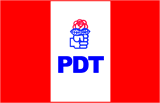 